MCIS working on Internet Explorer 11open internet explorer click on “ALT” tab on your key boardselect “Compatibility View Settings” from  “Tools”  drop down box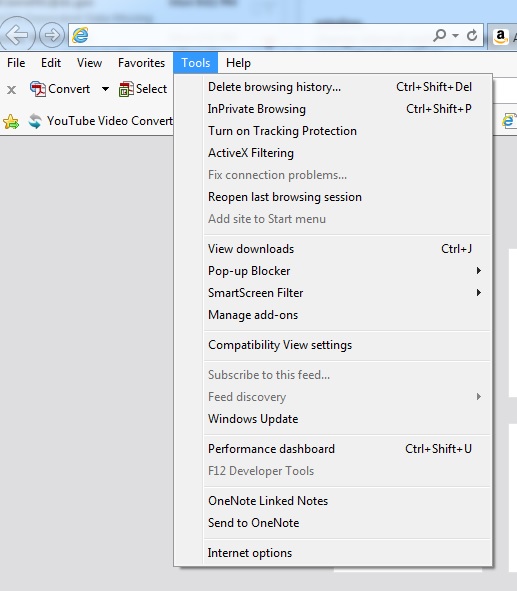 In the add settings field type the following and click on the Add button after eachAll DDS staff should add “dc.gov”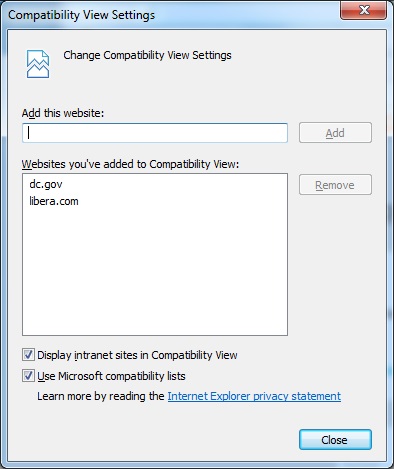 Then click on the close buttonClose browser and access your respective applications from your desktop.